4  立体图形的认识1.把长方体涂上红色，正方体涂上蓝色，圆柱涂上黑色，球涂上黄色。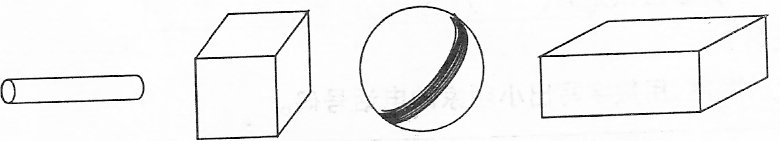 2.连一连。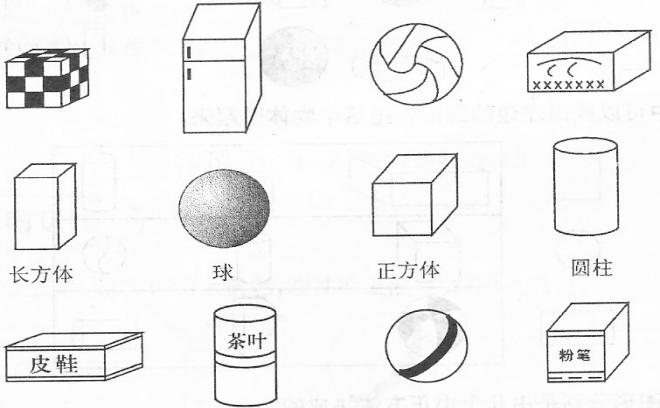 3.数一数，各有几个小正方体？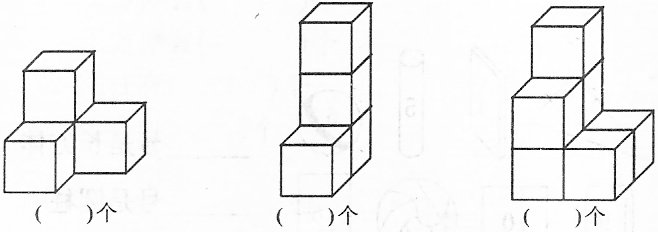 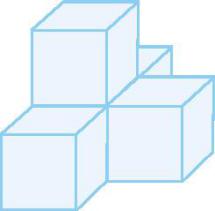   （  ）个4. 数一数，填一填。答案：1~2. 略   3.  5  4  4   4.  2  2  6  7